Opracowała: Alina PawelecDane kontaktowe: tel. 508107535e-mail: alapawelec@wp.plFunkcjonowanie osobiste i społeczne
klasa V, VI SP uz
„Dzień Matki”data realizacji: 25.05.2020Temat: Życzenia dla Mamy.Zadania do wykonania:Wykonaj zadania z kart pracy (załącznik nr 1). Utrwalenie pisowni liter „M”, „m”.Napisz samodzielnie wyraz MAMA kilka razy.Wykonane zadania proszę przesłać na maila, na ich podstawię będę wystawiać oceny.Powodzenia!Załącznik nr 1, strona 1: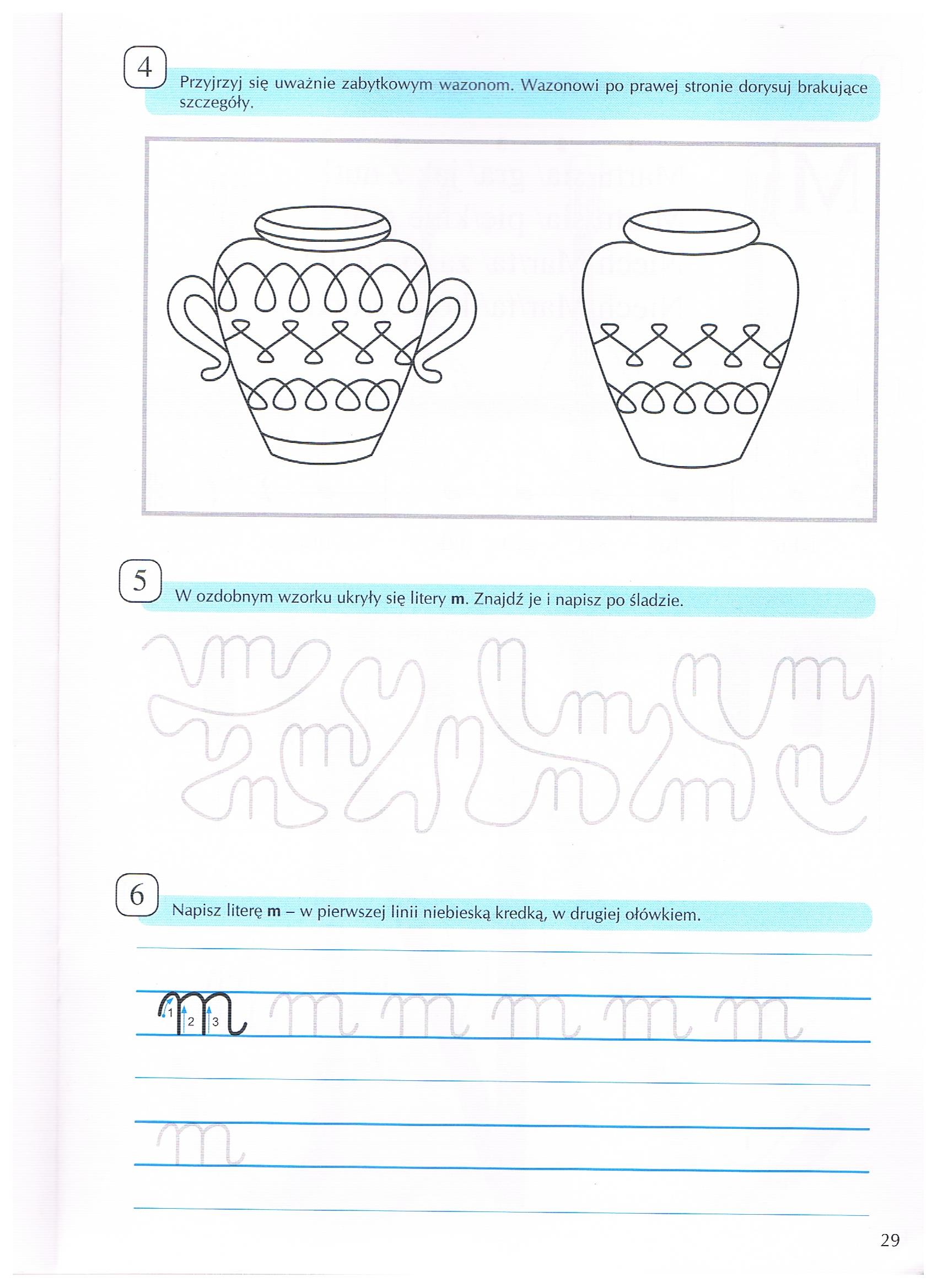 Załącznik nr 1, strona 2: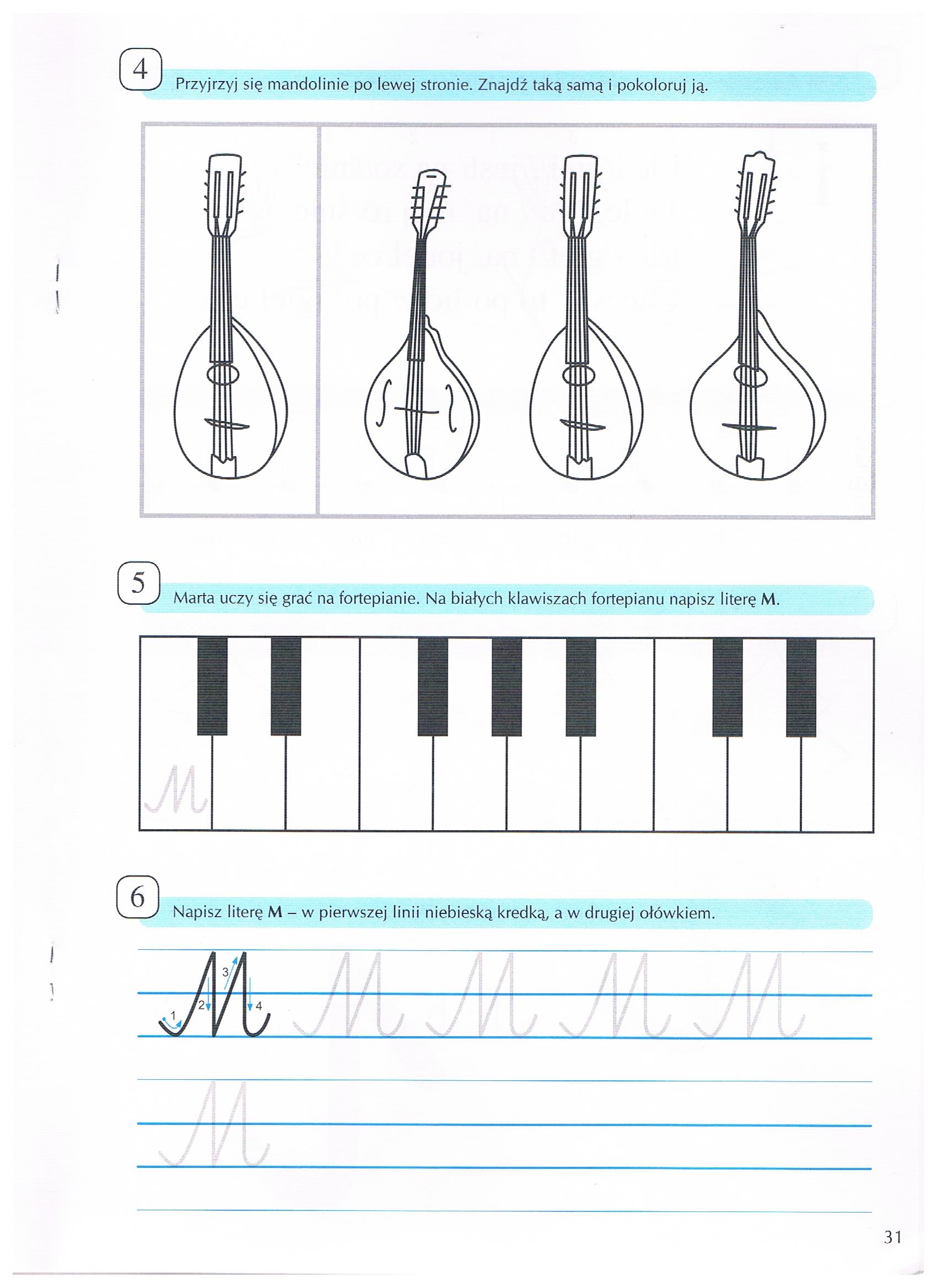 Opracowała: Alina PawelecDane kontaktowe: tel. 508107535e-mail: alapawelec@wp.plFunkcjonowanie osobiste i społeczne
klasa V, VI SP uz
„Dzień Matki”data realizacji: 27.05.2020Temat: Za co kocham moją Mamę?Zadania do wykonania:Opowiedz jaką rolę w Twoim życiu pełni Mama. Podziel się wypowiedzią z Rodziną.Pomóż mamie w sprzątaniu.Wykonane zadania proszę przesłać na maila, na ich podstawię będę wystawiać oceny.Powodzenia!Funkcjonowanie osobiste i społeczne
klasa V, VI SP uz
„Dzień Matki”data realizacji: 28.05.2020Temat: Ja i moja Rodzina.Zadania do wykonania:Pomóż Mamie w zrobieniu obiadu dla Rodziny.Pobaw się z kalambury literowo – wyrazowe (np. jaki wyraz zaczyna się na małą literę „m”, a jaki na dużą literę „M”?).Wykonane zadania proszę przesłać na maila, na ich podstawię będę wystawiać oceny.Powodzenia!